ΘΕΜΑΤΑΓραπτών Προαγωγικών-Απολυτήριων Εξετάσεων Μαΐου – Ιουνίου 2015στο μάθημα   ΓΕΩΜΕΤΡΙΑΘΕΜΑ  Α:Α1:  Να  αποδείξετε  ότι  σε  κάθε  ορθογώνιο  τρίγωνο , το  τετράγωνο  μιάς  κάθετης        πλευράς  του  είναι  ίσο  με  το  γινόμενο  της  υποτείνουσας  επί  την  προβολή  της        πλευράς  αυτής  στην  υποτείνουσα.                                                                                                                              (Μον. 15)Α2: Από  τις  παρακάτω  προτάσεις  ποιες  είναι  σωστές  και  ποιες  λάθος ;       α) Αν  σε  τρίγωνο  ΑΒΓ  ισχύει    ΑΒ2 + ΑΓ2 = ΒΓ2    τότε   .       β) Αν  δύο  χορδές  ΑΒ , ΓΔ  ενός  κύκλου  ή  οι  προεκτάσεις  τους  τέμνονται           σε  ένα  σημείο  Ρ , τότε   ΡΑ∙ΑΒ = ΡΓ∙ΓΔ.       γ) Η  πλευρά  τετραγώνου  εγγεγραμμένου  σε  κύκλο  (Ο , R)  δίνεται  από           τον  τύπο   λ4 =        δ) Δύο  κανονικά  πολύγωνα  με  τον  ίδιο  αριθμό  πλευρών  είναι  όμοια.       ε) Το  εμβαδόν  ενός  κυκλικού  τομέα    ακτίνας  R  και  α  rad  δίνεται            από  τον  τύπο   .                                                                                                                       (Μον. 5 x 2 = 10)ΘΕΜΑ  Β:Δίνεται  τρίγωνο  ΑΒΓ   με  ΑΓ = β =  ,  ΒΓ = α = 1   και   .Β1: Να  αποδείξετε  ότι   .                                                            (Μον. 9)Β2: Να  αποδείξετε  ότι  το  τρίγωνο  είναι  αμβλυγώνιο.                                  (Μον. 8)Β3: Να  υπολογίσετε  το  μήκος  της  διαμέσου  ΒΜ.                                        (Μον. 8)ΘΕΜΑ  Γ:Δίνεται  ορθογώνιο  τρίγωνο  ΑΒΓ  ()  με  ΑΒ = 9 ,ΒΓ = 15  και  ο  εγγεγραμμένος  κύκλος  του  (Ι , ρ).Γ1: Να  υπολογίσετε  την  ΑΓ  και  το  εμβαδόν  του       τριγώνου  ΑΒΓ.                                     (Μον. 4 + 4 = 8)Γ2: Να  υπολογίσετε  την  ακτίνα  ρ.           (Μον. 8)Γ3: Αν  η  ΒΙ  τέμνει  την  πλευρά  ΑΓ  στο  Δ , να       αποδείξετε  ότι                   (Μον. 9)ΘΕΜΑ  Δ:Δύο  ίσοι  κύκλοι  (Κ,R) , (Λ,R)  εφάπτονται  εξωτερικάστο  σημείο  Α. Από  το  Κ  φέρουμε  την  εφαπτομένηΚΒ  προς  τον  (Λ,R) , η  οποία  τέμνει  τον  (Κ,R)στο  σημείο  Γ.Δ1: Να  αποδείξετε  ότι:      α)                                (Μον. 3)      β)                                 (Μον. 3)Δ2: Να  υπολογίσετε  συναρτήσει  του  R  το        εμβαδόν  του  μικτόγραμμου  τριγώνου  ΑΒΓ.                                                             (Μον. 9)Δ3: Η  διάκεντρος  ΛΚ  τέμνει  τον  κύκλο  (Κ,R)  στο         σημείο  Ζ.  Να  υπολογίσετε  συναρτήσει  του  R:       α) Το  εμβαδόν  του  τριγώνου  ΖΒΛ .                                      (Μον. 5)       β) Το  μήκος  του  τμήματος  ΖΒ .                                            (Μον. 5) Ν.Μουδανιά   08/06/2015Η  ΔΙΕΥΘΥΝΤΡΙΑ                                                                         ΟΙ  ΕΙΣΗΓΗΤΕΣ                                                                                                         ΚΑΡΠΑΘΙΟΣ  Σ.ΠΟΛΙΤΟΥ – ΓΙΑΝΝΟΥΣΤΑ  Κ.                                                   ΤΣΑΜΑΣΛΙΔΗΣ  Γ.                                                                                                         ΧΑΡΑΛΑΜΠΟΥ  Γ.ΕΝΔΕΙΚΤΙΚΕΣ  ΛΥΣΕΙΣΘΕΜΑ  Α:Α1:  Σχολ.βιβλίο  σελ. 183Α2:  α) Σωστό  ,  β) Λάθος  ,  γ) Λάθος  ,  δ) Σωστό  ,  ε) ΣωστόΘΕΜΑ  Β:Β1: Εφαρμόζουμε  νόμο  συνημιτόνων  για  την  πλευρά  γ  και  έχουμε:       γ2 = α2 + β2 – 2α∙β∙συνΓ =            =  13 – 6 = 7  ,  άρα   γ =Β2: Η  μεγαλύτερη  πλευρά  είναι  η  β , οπότε        β2 > α2 + γ2  άρα  το τρίγωνο  είναι       αμβλυγώνιο  στη  γωνία  Β.Β3:  Εφαρμόζουμε  τον  τύπο  της  διαμέσου  και  έχουμε:       άρα    μβ = 1ΘΕΜΑ  Γ:Γ1:  Είναι   ΑΓ2 = ΒΓ2 – ΑΒ2 = 152 – 92 = 225 – 81 = 144  ,  άρα   ΑΓ = 12        Επίσης   Γ2:  Είναι           Από  τον  τύπο   Ε = ρ ∙τ   έχουμε    Γ3:  Επειδή  το  Ι  είναι  έγκεντρο  του  τριγώνου , η  ΒΙ  είναι  διχοτόμος , άρα  τα  τρίγωνα        ΑΒΔ  ,  ΒΔΓ  έχουν  από  μία  γωνία  ίση  ,  άραΘΕΜΑ  Δ:Δ1:  α)  Στο  ορθογώνιο  τρίγωνο  ΒΚΛ  η  κάθετη  πλευρά  ΛΒ  είναι  το  μισό  της             υποτείνουσας  ΚΛ  ,  άρα              β)  Επίσης   ΚΒ2 = ΚΛ2 – ΛΒ2 = (2R)2 – R2 = 3R2   ,   άρα   Δ2:  Είναι     (1)       Εχουμε                                    ,              Οπότε  η  (1)  δίνει :Δ3:   α)  Είναι              β)  Στο  τρίγωνο  ΖΒΛ  εφαρμόζουμε  νόμο  συνημιτόνων  για  τη  πλευρά  ΖΒ.              ΖΒ2 = ΖΛ2 + ΛΒ2 – 2ΖΛ∙ΛΒ∙συν60  =                     = (3R)2 + R2 – 2 ∙3R ∙ R ∙ = 7R2      ,   άρα   ΖΒ = 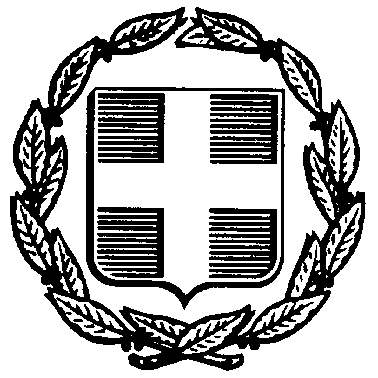 ΕΛΛΗΝΙΚΗ ΔΗΜΟΚΡΑΤΙΑΥΠΟΥΡΓΕΙΟ ΠΟΛΙΤΙΣΜΟΥ, ΠΑΙΔΕΙΑΣ ΚΑΙ ΘΡΗΣΚΕΥΜΑΤΩΝΠΕΡΙΦ. Δ/ΝΣΗ Π/ΘΜΙΑΣ & Β/ΘΜΙΑΣ ΕΚΠ/ΣΗΣ ΚΕΝΤΡΙΚΗΣ ΜΑΚΕΔΟΝΙΑΣΔ/ΝΣΗ Β/ΘΜΙΑΣ ΕΚΠ/ΣΗΣ Ν. ΧΑΛΚΙΔΙΚΗΣΓΕΝΙΚΟ ΛΥΚΕΙΟ Ν.ΜΟΥΔΑΝΙΩΝΣχολ. Έτος:	2014-2015        Τάξη: Β	Κατεύθυνση: 	ΓΕΝ.ΠΑΙΔΕΙΑΣ